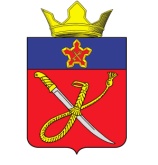 АДМИНИСТРАЦИЯ КУЗЬМИЧЕВСКОГО СЕЛЬСКОГО ПОСЕЛЕНИЯГОРОДИЩЕНСКОГО МУНИЦИПАЛЬНОГО РАЙОНАВОЛГОГРАДСКОЙ ОБЛАСТИПРОЕКТПОСТАНОВЛЕНИЕ 00.00.0000 г. 											№00														«Об утверждении Программы профилактики рисков причинения вреда (ущерба) охраняемым законом ценностям при осуществлении муниципального контроля на автомобильном транспорте, городском наземном электрическом транспорте и в дорожном хозяйстве в границах населенных пунктов Кузьмичевского сельского поселения Городищенского муниципального района Волгоградской области на 2024 год» В соответствии со статьей 44 Федерального закона от 31.07.2020 № 248-ФЗ "О государственном контроле (надзоре) и муниципальном контроле в Российской Федерации", руководствуясь Федеральным законом от 06.10.2003 № 131-ФЗ "Об общих принципах организации местного самоуправления в Российской Федерации", постановлением Правительства Российской Федерации от 25.06.2021 № 990 "Об утверждении Правил разработки и утверждения контрольными (надзорными) органами программы профилактики рисков причинения вреда (ущерба) охраняемым законом ценностям", на основании Протокола совещания Министерства экономического развития Российской Федерации от 29 августа 2023 г. № 32-Д24, руководствуясь Уставом Кузьмичевского сельского поселения Городищенского муниципального района Волгоградской области, администрация Кузьмичевского сельского поселения Городищенского муниципального района Волгоградской области,                                                              ПОСТАНОВЛЯЕТ:1. Утвердить Программу профилактики рисков причинения вреда (ущерба) охраняемым законом ценностям при осуществлении муниципального контроля на автомобильном транспорте, городском наземном электрическом транспорте и в дорожном хозяйстве в границах населенных пунктов Кузьмичевского сельского поселения Городищенского муниципального района Волгоградской области на 2024 год, согласно Приложению.2. Контроль за исполнением настоящего постановления оставляю за собой.3. Настоящее постановление вступает в силу с 1 января 2024 г. Глава Кузьмичевского сельского поселения                                                                    П.С. Борисенко              Приложениек постановлению администрацииКузьмичевского сельского поселения от 00.00.0000г.  № 00Программа профилактики рисков причинения вреда (ущерба) охраняемым законом ценностям при осуществлении муниципального контроля на автомобильном транспорте, городском наземном электрическом транспорте и в дорожном хозяйстве в границах населенных пунктов Кузьмичевского сельского поселения Городищенского муниципального района Волгоградской области на 2024 годРаздел 1. Анализ текущего состояния осуществления вида контроля, описание текущего уровня развития профилактической деятельности контрольного (надзорного) органа, характеристикапроблем, на решение которых направлена программа профилактикиНастоящая программа разработана в соответствии со статьей 44 Федерального закона от 31 июля 2021г. №248-ФЗ «О государственном контроле (надзоре) и муниципальном контроле в Российской Федерации», постановлением Правительства Российской Федерации от 25 июня 2021г. № 990 «Об утверждении Правил разработки и утверждения контрольными(надзорными) органами программы профилактики рисков причинения вреда (ущерба) охраняемым законом ценностям» и предусматривает комплекс мероприятий по профилактике рисков причинения вреда(ущерба) охраняемым законом ценностям при осуществлении муниципального контроля на автомобильном транспорте, городском наземном электрическом транспорте и в дорожном хозяйстве в границах населенных пунктов Кузьмичевского сельского поселения Городищенского муниципального района Волгоградской области.           В период с 01.01.2023 года по 31.09.2023 года администрацией Кузьмичевского сельского поселения Городищенского муниципального района Волгоградской области (далее – администрация, контрольный орган) проверки в рамках муниципального контроля на автомобильном транспорте, городском наземном электрическом транспорте и в дорожном хозяйстве в границах населенных пунктов Кузьмичевского сельского поселения Городищенского муниципального района Волгоградской области, не проводились, ввиду моратория на их проведение, установленного постановлением Правительства РФ от 10 марта 2022 г. № 336 «Об особенностях организации и осуществления государственного контроля (надзора), муниципального контроля».          В этой связи, провести анализ контрольной деятельности в сфере осуществления муниципального контроля на автомобильном транспорте, городском наземном электрическом транспорте и в дорожном хозяйстве в границах населенных пунктов Кузьмичевского сельского поселения Городищенского муниципального района Волгоградской области (далее – муниципальный контроль) за 2023 год, не представляется возможным.            В период 2023 года администрацией проводились следующие профилактические мероприятия, предусмотренные программой профилактики рисков причинения вреда (ущерба) охраняемым законом ценностям при осуществлении муниципального контроля на 2023 год, утвержденной постановлением администрации от 05.12.2022 года №108:Исходя из приведенных данных о профилактической работе администрации в 2023 году, в 2024 году следует уделить особое внимание таким профилактическим направлениям, как информирование.В период 2023 года при проведении указанных профилактических мероприятий, нарушения не выявлялись, предостережения не объявлялись. Основной проблемой, которая должна быть решена при реализации данной программы, является низкий уровень правовой грамотности контролируемых лиц, который приводит к возникновению причинения вреда (ущерба) или угрозе причинения вреда (ущерба) охраняемым законом ценностям.Профилактические мероприятия при осуществлении муниципального контроля будут направлены на минимизацию рисков нарушений обязательных требований со стороны контролируемых лиц путем доведения до них в понятной и доступной форме информации об обязательных требованиях, мотивирующей контролируемых лиц к их соблюдению.Активное применение всех видов профилактических мероприятий позволяет охватить наибольшее число контролируемых лиц и достигнуть значительных улучшений показателей индекса административного давления, снизив контрольную и административную нагрузку на бизнес.Программа профилактики направлена на предотвращение совершения нарушений подконтрольными субъектами, в этой связи, администрацией разработан следующий комплекс профилактических мероприятий на 2024 год, приведенный в разделе 3 настоящей Программы. Руководствуясь ст.52 Федерального закона от 31 июля 2021г. №248-ФЗ «О государственном контроле (надзоре) и муниципальном контроле в Российской Федерации», пунктом 2 Раздела VI протокола совещания Министерства экономического развития Российской Федерации от 29 августа 2023 г. №32-Д24, установить, что перечень контролируемых лиц, в отношении которых проводятся профилактические визиты по их заявлениям, определяется приложением к настоящей Программе профилактики и размещается на сайте администрации. Указанное приложение заполняется по мере принятия администрацией решений о проведении профилактических визитов  контролируемых лиц, от которых поступили соответствующие заявления.                           Раздел 2. Цели и задачи реализации программы профилактики           Целями программы профилактики являются:а) предупреждение нарушений подконтрольными субъектами обязательных требований, включая устранение причин, факторов и условий, способствующих возможному нарушению обязательных требований;б) снижение административной нагрузки на подконтрольные субъекты;в) создание мотивации к добросовестному поведению подконтрольных субъектов;г) снижение уровня вреда (ущерба), причиняемого охраняемым законом ценностям.          Задачами программы профилактики являются:а) укрепление системы профилактики нарушений обязательных требований;б) выявление причин, факторов и условий, способствующих нарушению обязательных требований; организация и реализация мероприятий, направленных на их устранение;в) повышение правосознания и правовой культуры подконтрольных субъектов.          Раздел 3. Перечень профилактических мероприятий, сроки (периодичность) их проведения:  Раздел 4. Показатели результативности и эффективностиПрограммы профилактикиРезультатом выполнения мероприятий, предусмотренных планом мероприятий по профилактике нарушений является снижение уровня нарушений субъектами, в отношении которых осуществляется муниципальный контроль, обязательных требований.Сведения о результатах профилактической работы за год размещаются в виде годового отчета об осуществлении муниципального контроля.ПРИЛОЖЕНИЕ к Программе профилактики 403023, Волгоградская область, Городищенский район, п. Кузьмичи, ул. Нефтяников,1, тел. (84468)4-61-38,4-60-40№ п/пНаименование мероприятия1ИнформированиеКонтрольный орган осуществляет информирование контролируемых и иных заинтересованных лиц по вопросам соблюдения обязательных требований посредством размещения сведений, определенных частью 3 статьи 46 Федерального закона № 248-ФЗ, на своем на официальном сайте в сети «Интернет» (далее – официальный сайт), в средствах массовой информации, через личные кабинеты контролируемых лиц в государственных информационных системах (при их наличии) и в иных формах. В рамках настоящего профилактического мероприятия, контрольный орган осуществляет:-разработку схем и/или инфографики, содержащей основные требования в визуализированном виде с изложением текста требований в простом и понятном формате по каждому осуществляемому виду контроля (надзора) с последующим привлечением к распространению среди подконтрольных субъектов, специализированных отраслевых союзов, общественных объединений предпринимателей и общественных организаций, действующих в соответствующей сфере;- размещение сведений о порядке досудебного обжалования решений контрольного (надзорного) органа, действий (бездействия) его должностных лиц;- возможность размещения исчерпывающего перечня сведений, которые могут запрашиваться контрольным (надзорным) органом у контролируемого лица по каждому осуществляемому виду контроля (надзора).2Обобщение правоприменительной практикиОбобщение правоприменительной практики осуществляется администрацией посредством сбора и анализа данных о проведенных контрольных мероприятиях и их результатах.По итогам обобщения правоприменительной практики администрация готовит доклад, содержащий результаты обобщения правоприменительной практики по осуществлению муниципального контроля, который утверждается руководителем контрольного органа.3КонсультированиеКонсультирование осуществляется в устной или письменной форме по телефону, посредством видео-конференц-связи, на личном приеме, в ходе проведения профилактического мероприятия, контрольного (надзорного) мероприятия, посредством размещения на официальном сайте письменного разъяснения по однотипным обращениям (более 10 однотипных обращений) контролируемых лиц и их представителей, подписанного уполномоченным должностным лицом Контрольного органа.Также, консультирование может осуществляться посредством проведения: семинаров, инструктажей, тематических конференций, заседаний рабочих групп, "горячих линий" Консультирование осуществляется по таким вопроса как:1) порядка проведения контрольных мероприятий;2) периодичности проведения контрольных мероприятий;3) порядка принятия решений по итогам контрольных мероприятий;4) порядка обжалования решений Контрольного органа.4Профилактический визитПрофилактический визит проводится инспектором в форме профилактической беседы по месту осуществления деятельности контролируемого лица либо путем использования видеоконференцсвязи.Продолжительность профилактического визита составляет не более двух часов в течение рабочего дня. № п/пНаименование мероприятияСрок (периодичность) проведенияСтруктурное подразделение, ответственное за реализацию1ИнформированиеКонтрольный орган осуществляет информирование контролируемых и иных заинтересованных лиц по вопросам соблюдения обязательных требований посредством размещения сведений, определенных частью 3 статьи 46 Федерального закона № 248-ФЗ, на своем на официальном сайте в сети «Интернет» (далее – официальный сайт), в средствах массовой информации, через личные кабинеты контролируемых лиц в государственных информационных системах (при их наличии) и в иных формах. В рамках настоящего профилактического мероприятия, контрольный орган осуществляет:-разработку схем и/или инфографики, содержащей основные требования в визуализированном виде с изложением текста требований в простом и понятном формате по каждому осуществляемому виду контроля (надзора) с последующим привлечением к распространению среди подконтрольных субъектов, специализированных отраслевых союзов, общественных объединений предпринимателей и общественных организаций, действующих в соответствующей сфере;- размещение сведений о порядке досудебного обжалования решений контрольного (надзорного) органа, действий (бездействия) его должностных лиц;- возможность размещения исчерпывающего перечня сведений, которые могут запрашиваться контрольным (надзорным) органом у контролируемого лица по каждому осуществляемому виду контроля (надзора).ПостоянноАдминистрация Кузьмичевского сельского поселения2КонсультированиеКонсультирование осуществляется в устной или письменной форме по телефону, посредством видео-конференц-связи, на личном приеме, в ходе проведения профилактического мероприятия, контрольного (надзорного) мероприятия, посредством размещения на официальном сайте письменного разъяснения по однотипным обращениям (более 10 однотипных обращений) контролируемых лиц и их представителей, подписанного уполномоченным должностным лицом Контрольного органа.Консультирование осуществляется по таким вопросам как:1) порядка проведения контрольных мероприятий;2) периодичности проведения контрольных мероприятий;3) порядка принятия решений по итогам контрольных мероприятий;4) порядка обжалования решений Контрольного органа.По мере поступления обращений контролируемых лиц или их представителейАдминистрация Кузьмичевского сельского поселения№п/пНаименование показателяВеличина1.Полнота информации, размещенной на официальном сайте контрольного органа в сети «Интернет» в соответствии счастью 3статьи 46 Федерального закона от 31 июля 2021 г.№248-ФЗ «О государственном контроле(надзоре) и муниципальном контроле в Российской Федерации»100 %2.Удовлетворенностьконтролируемыхлициихпредставителямиконсультированиемконтрольного(надзорного) органа100 % от числа обратившихся3.Количество проведенных профилактических мероприятийне менее 2 мероприятий, проведенных контрольным(надзорным)органом№Наименование контролируемого лица и присвоенная ему категория рискаДата подачи заявления контролируемым лицом о проведении профилактического визита  Дата принятия администрацией решения о проведении профилактического визитаСогласованные с контролируемым лицом дата и время проведения профилактического визита 1.2. 3.4.